РОССИЙСКАЯ ФЕДЕРАЦИЯКАМЧАТСКИЙ  КРАЙТИГИЛЬСКИЙ РАЙОНСЕЛЬСКОЕ ПОСЕЛЕНИЕ «СЕЛО ЛЕСНАЯ»ГЛАВА АДМИНИСТРАЦИИ688901  Камчатский край  Тигильский   район  с.Лесная  ул.Депутатская  д.7  тел./факс  415-372-00-16ПОСТАНОВЛЕНИЕ  №11   от  08.04.2019 г. Об организации работы по подготовке к безаварийному пропуску паводковых вод в 2019 году на территории сельского поселения «село Лесная»	В целях своевременного предотвращения чрезвычайных ситуаций в период весеннего половодья 2019 года и принятия необходимых мер по уменьшению материального ущерба предприятиям и населению, а также для оперативного руководства проведением аварийно-спасательных и других неотложных работАДМИНИСТРАЦИЯ  ПОСТАНОВЛЯЕТ:1. Утвердить План превентивных мероприятий по обеспечению безопасного прохождения весеннего половодья на территории сельского поселения «село Лесная» в 2019 году согласно приложению №1 к настоящему постановлению.2. Для организации и оперативного проведения превентивных мероприятий, направленных на обеспечение безопасного прохождения весеннего половодья и контроля за паводковой обстановкой при прохождении весеннего половодья 2019 года на территории сельского поселения «село Лесная», создать оперативную группу по контролю за паводковой ситуацией Администрации сельского поселения «село Лесная» в составе согласно приложению №2 к настоящему постановлению. 3. Оперативной группе по контролю за паводковой ситуацией Администрации сельского поселения «село Лесная» организовать сбор, обобщение и анализ информации о прохождении паводковых вод.4. Контроль за выполнением настоящего постановления оставляю за собой.5. Настоящее постановление вступает в силу со дня его обнародования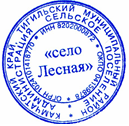 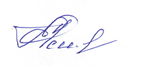 Глава  администрации сельского поселения «село Лесная»                                                  Е.А. Сиверина	Приложение № 1	к постановлению Администрации 	сельского поселения «село Лесная»	от  08.04.2019г.   №   11 Планпревентивных мероприятий по обеспечению безопасного прохождения весеннего половодья на территории сельского поселения «село Лесная» в 2019 году	Приложение № 2	к постановлению Администрации 	сельского поселения «село Лесная»    	от 08.04.2019г.   № 11 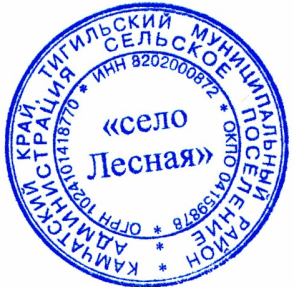 Состав оперативной  группы по контролю за паводковой ситуацией Администрации сельского поселения «село Лесная»№п.пНаименование мероприятийСрок исполненияОтветственныйОтметка о выполнении1Принять нормативные правовые акты об организации работы по подготовке к безаварийному пропуску паводковых вод в 2019 году на сельского поселения «село Лесная»апрельЗаместитель главы администрации сельского поселения «село Лесная»2Провести заседание КЧС и ОПБ Администрации сельского поселения «село Лесная» по вопросу подготовки к безаварийному пропуску паводковых вод на территории сельского поселения «село Лесная» в 2019 годуапрельЗаместитель главы администрации сельского поселения «село Лесная»3Уточнить План действий Тигильского районного звена Камчатской ТП РСЧС по предупреждению и ликвидации чрезвычайных ситуаций природного и техногенного характерадо 20.04Глава администрации сельского поселения «село Лесная»4Уточнить состав сил и средств, привлекаемых:- для ликвидации последствий ЧС;- для организации первоочередного жизнеобеспечения населения. Уточнить вопросы обеспечения ГСМ и другими материальными средствами.до 30.04.2019Глава администрации сельского поселения «село Лесная» Е.А. Сиверина5Организовать ежедневный мониторинг ледовой обстановкис 20.04Состав оперативной группы6Проверить систему оповещения населения.Уточнить схему оповещения Администрации сельского поселения «село Лесная» при возникновении ЧСдо 20.04Администрация с. Лесная7Определить необходимые меры по сохранности личного имущества граждандо 20.04Администрация с. Лесная8Уточнить состав сил и средств, привлекаемых для проведения эвакуации населения из района возможного подтопления до 20.04Администрация с. Лесная9Проверить готовность сил и средств, привлекаемых для проведения эвакуации населения из района возможного подтопления и первоочередного жизнеобеспечениядо 20.04Администрация с. Лесная10Провести превентивные противопаводковые мероприятия в местах возможного подтопления в сельском поселении «село Лесная»до 20.04Администрация с. Лесная11Обеспечить готовность к прохождению паводковых вод систем водоснабжения и канализации, мест хранения бытовых отходов и подъездов к ним, ливневой канализации (в т.ч. водоотводящих траншей), выгребных ям и общественных туалетов.до 28.04.Администрация с. Лесная12Организовать информирование населения  о паводковой ситуации в сельском поселении «село Лесная» с 08.04.2019 и до конца паводкового периодаАдминистрация с. Лесная13Представлять в установленном порядке донесения (доклады) об обстановке, принятых решениях, проводимых мероприятиях в адрес:- ГУ МЧС России по Камчатскому краю;- КЧС и ОПБ Тигильского муниципального районаВ соответствии с Табелем срочных донесенийАдминистрация с. ЛеснаяФ.И.О.ДолжностьСиверина Е.А.- Глава администрации сельского поселения «село Лесная»Нестерова А.А. - Заместитель главы администрации сельского поселения «село Лесная»;Жданов М.Х. Начальник пожарного поста с. Лесная; Яганов А.А. Командир ДНД с. Лесная